BASIC Assessment Form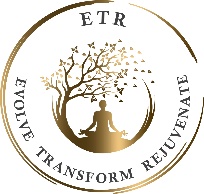 Specific Trigger Situation (What/Where/When/Who?):(“If possible, describe in detail a specific, concrete situation in the near future where you anticipate experiencing problems.”)Specific Trigger Situation (What/Where/When/Who?):(“If possible, describe in detail a specific, concrete situation in the near future where you anticipate experiencing problems.”)Specific Trigger Situation (What/Where/When/Who?):(“If possible, describe in detail a specific, concrete situation in the near future where you anticipate experiencing problems.”)BASICOld Negative (Presenting Problem)New Positive (Therapy Goals)Behavioural(Saying & Doing)E.g., external action, body language, inaction, speech, avoidance, etc.Affective(Feeling)E.g., mood, emotions, feelings, associated bodily sensations, etc.Somatic(Physical health)E.g., physical health, physiology, nutrition, medication, drugs, exercise, etc.Inter-personal(Relationships)E.g., work, relationships, group dynamics, peer groups, personal relationships, etc.Cognitive(Beliefs)E.g., beliefs, self-talk, auto-suggestion, attitudes, etc.